(Vir: Mojca Honzak, Marica Žveglič: (Skrivni) dnevnik ustvarjalnega branja 7. Ljubljana: Rokus,1999.)Ime in priimek: ________________________________________ Razred: ________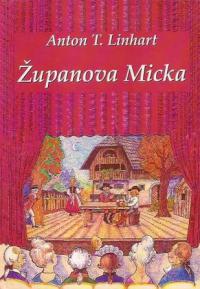 Datum: ________________Županova MickaAvtor: _________________________________________Založba: ________________________________________Kraj in leto izida: _________________________________Slovarček:Komedija – veseloigra je igra z veselo vsebino. Komično se zaplete, razplet je srečen. Osebe so smešne zaradi govora, obnašanja, imen. Cilj komedije je zabavati, vzgajati ali se norčevati.Dramsko besedilo Dramsko besedilo pride na vrsto pri domačem branju le malokdaj. Pravzaprav jih sploh beremo manj kot prozo in poezijo. Zakaj? Dramatik drame ne zapiše zato, da bi jo brali; njegov namen je, da bi jo uprizorili v gledališču in da naj bi jo ljudje gledali. Pri drami torej nismo bralci, ampak gledalci. Branje teksta, namenjenega uprizoritvi, je zato težje, saj si moramo vse dogajanje predstavljati sami. Celotna zgodba se pred nami odvija skozi pogovor med osebami, ki nastopajo na odru.Svetujem ti, da bereš počasi in si v domišljiji predstavljaš dogajanje. Najprej ti bodo povzročale težave tudi starinske, celo zastarele besede. Nekatere v današnjem knjižnem jeziku sploh niso več dovoljene. Vseeno menim, da je besedilo dovolj kratko in lahkotno, da se boš prebil/-a skozenj. Upam, da ti branje Županove Micke bolj diši kot županu Jaki kislo vino. Prva slovenska komedijaKdaj je delo izšlo?Kateri jezik je bil takrat uradni, učni, poslovni in pogovorni za vladajočo družbo?Kako pa so govorili na podeželju?Poišči, kdo je bil avtor izvirnika tega dramskega besedila oziroma komedije.Kaj meniš, zakaj jo sploh omenjamo, če je priredba in ne original?Iz koliko aktov – dejanj je sestavljena komedija?Vsak akt se naprej deli na prizore. Kaj je merilo, da nastopi nov prizor?Dramsko besedilo je sestavljeno iz glavnega in stranskega besedila. Kakšna je razlika med njima? Zraven razlage dodaj tudi primer iz knjige.IgraKje se komedija dogaja v 1. dejanju in kje v 2. dejanju?Vsako dramsko besedilo vsebuje dramski trikotnik. Z eno ali dvema povedma označi:zasnovo:zaplet:vrh:razplet:razsnovo:Kaj je sporočilo te igre?OsebeNaštej nastopajoče »peršone«.Najdeš pri Mankofu ali Tulpenheimu kakšno pozitivno lastnost?Kako so prikazane kmečke osebe?Opiši in označi Micko.Zapiši, kako Anže v gosposki preobleki leporeči Micki. Kako je oblečen?Tasti in tašče navadno niso zadovoljni z ženini in nevestami svojih otrok. Kaj o Anžetu meni Jaka?Kaj vse ti zbuja smeh pri Glažku?Opiši Tulpenheimovo končno razpoloženje.Razloži frazeme:iz glave spraviti:imeti za norca:molčati ko zid:norce briti:imeti uro v glavi: